
ЗВІТ ПРО ВИКОРИСТАННЯЗвіт про фінансові надходження та витрати станом на  01.04.2019р.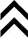 №Найменування продукції КЕКВСумаБюджетні коштиБюджетні коштиБюджетні коштиБюджетні коштиБюджетні кошти1Нарахована зарплата21112846320,822Нарахування на зарплату2120603382,433Оплата за послуги з дератизації і дезінфекції22401080,004Оплата за телекомунікаційні послуги2240289,425Оплата за «Програмний комплекс»2240439,006 Оплата за харчування2230164197,807Оплата послуг за вивіз сміття22752298,748Супровід та обслуговування атоматизованої системи «Зарплата»22401670,009Оплата за теплопостачання2271649429,7410Оплата за водовідведення22727081,1911Оплата за електроенергію227330877,212Оплата за газопостачання227425,7013Оплата за канцтовари2210810,0014Оплата за паливно-мастильні  матеріали22103510,0015Поточний  ремонт із заміною дверей (металічні протипожежні)22407300,00Всього:4319173.04Позабюджетні коштиПозабюджетні коштиПозабюджетні коштиПозабюджетні коштиПозабюджетні кошти1Придбання ламп (22шт.)5280,002Оплата  функціонування сайту школи1000,003Меблеві стінки (каб.№3, 6-елементів)10000,004Меблеві стінки (каб.№15, 3-елементи)5000,005Меблева стінка (4елементи), розсувні двері (2шт) – в каб.№14  ст. школи14000,006Дерев’яні двері в каб.№ 369850,007Придбання спортивного інвентаря7130,00ВСЬОГО:52260,00Батьківські коштиБатьківські коштиБатьківські коштиБатьківські коштиБатьківські кошти